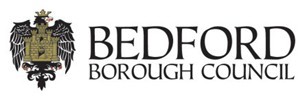 Representation Form for Carlton and Chellington Neighbourhood PlanThe Neighbourhood Planning (General) Regulations 2012 (as amended)Regulation 16 ConsultationCarlton and Chellington Parish Council as the ‘qualifying body’ has prepared a Neighbourhood Plan (the Plan) for its Parish with the help of the local community. The Plan sets out objectives for the future of the Parish and contains planning policies to guide the development and use of land in Carlton and Chellington Parish. Following submission to Bedford Borough Council, the Plan is now subject to a six week public consultation. Once the consultation has closed, the Plan will be submitted for independent examination and a local referendum. If successful, the Carlton and Chellington Neighbourhood Plan will be ‘made’ (brought into legal force) and will then form part of the Bedford Borough Council Development Plan and be used in the determination of planning applications relating to land in Carlton and Chellington Parish.Copies of the Carlton and Chellington Neighbourhood Plan and supporting documents are available to view on the Council’s website:www.bedford.gov.uk/neighbourhoodplanningHard copies are also available for inspection during normal opening hours at the following locations:Bedford Central Library, Harpur Street, Bedford, MK40 1PGBedford Borough Customer Service Centre, Horne Lane, Bedford, MK40 1RAThe consultation period is six weeks from: 12 June to 25 July 2019There are a number of ways to make your comments:Complete this form and email it to: planningforthefuture@bedford.gov.ukPrint this form and post it to: Planning Policy Team, Bedford Borough Council, Borough Hall, Cauldwell Street, Bedford, MK42 9AP. This is not a freepost address; please use a stamp.All comments will be publicly available. Please note that personal information provided will be processed by Bedford Borough Council in line with the Data Protection Act 2018.How to use this formPlease use this form to submit your comments on the Carlton and Chellington Neighbourhood Plan. Please remember that the Examiner is only testing whether the Plan meets the ‘Basic Conditions’ and other relevant legal requirements set out in the Localism Act 2011. The basic conditions are as follows:having regard to national policies and advice contained in guidance issued by the Secretary of State it is appropriate to make the neighbourhood plan, the making of the neighbourhood plan contributes to the achievement of sustainable development,the making of the neighbourhood plan is in general conformity with the strategic policies contained in the development plan for the area of the authority (or any part of that area),the making of the neighbourhood plan does not breach, and is otherwise compatible with, EU obligations, and prescribed conditions are met in relation to the neighbourhood plan and prescribed matters have been complied with in connection with the proposal for the neighbourhood plan.Further information on the ‘Basic Conditions’ can be found in the National Planning Practice Guidance here: http://planningguidance.planningportal.gov.uk/blog/guidance/neighbourhood-planning/the-basic-conditions-that-a-draft-neighbourhood-plan-or-order-must-meet-if-it-is-to-proceed-to-referendum/Please note that your representation should succinctly cover all the information, evidence and supporting information necessary to support/justify your representation and any suggested changes, as there will not normally be a subsequent opportunity to make further representations. All representations received will be sent to the Examiner for his/her consideration as part of the examination. After this stage, further submissions will be only at the request of the Examiner, based on the matters and issues he/she identifies through the examination.Please complete Part A in full, in order for your representation to be taken into account at the Neighbourhood Plan Examination.Please complete Part B, identifying which paragraph your comment relates to by completing the appropriate box. Please include a separate form for each comment.Please complete Part C, stating whether you would like to participate at an oral examination if one is held and if you would like to be notified if the Plan gets ‘made’.All comments must be received by 5pm on 25 July 2019.PART APART B – please include a separate form for each comment. To which part of the document does your representation relate?Do you support, oppose, or wish to comment on this paragraph? (Please select one answer) SupportSupport with modificationsOpposeHave commentsPlease give details of your reasons for support/opposition, or other comments in the box below. If objecting, please give details of the grounds on which you are objecting. Please be as precise as possible. (Continue on a separate sheet if necessary)Please set out what change(s) you consider necessary to make the Plan able to proceed, related to the objection you have raised. You should say why this change will enable the Plan to proceed. It will be helpful if you are able to put forward your suggested revised wording of any policy or text. Please be as precise as possible. (Continue on a separate sheet if necessary).PART CThe majority of examinations are expected to be through written representations. Should the Examiner decide there is a need for an oral examination (hearing), please state below whether you would like to participate.If an oral examination is necessary would you like to participate? (please select one answer)No, I do not wish to participate at an oral examination ........................................................ 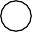 Yes, I wish to participate at an oral examination .................................................................. Please note the Examiner will determine whether an oral examination is necessary.If an oral examination is required, please outline why you consider that your participation is necessary: (Continue on a separate sheet if necessary)If you would like to be notified of Bedford Borough Council's decision to 'make' the Plan under Regulation 19 (to bring it into legal force), please tick the box below.Please notify me ................................................................................................................ Your Details Full Name Address Postcode Telephone Email Organisation (if applicable) Position (if applicable)